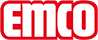 emco Bauemco DIPLOMAT Original SPIN®Safe mit Ripseinlage 17 SPIN/RTyp17 SPIN/RBelastungnormal bis starkTrägerprofilverstärkte Trägerprofile aus verwindungssteifem Aluminium mit unterseitiger Gehschalldämmungca. Höhe (mm)20.9Trittflächeeingelassene, widerstandsfähige, witterungsbeständige Grobfaserripsstreifen (Markenfaser) für noch besseren Schmutzabrieb. Kombiniert mit Edelstahlfliesen zur optimalen Orientierung für Blinde und Sehgeschädigte (gem. DIN 32984) im Eingangsbereich.Standard Profilabstand ca. (mm)5 , Abstandhalter aus GummiRutschsicherheitrutschhemmende Eigenschaft der Einlage: R11, rutschhemmende Eigenschaft der Edelstahlfliese: R9 (nach DIN 51130)FarbenAnthrazit Nr. 200Verbindungdurch kunststoffummanteltes StahlseilGarantie4 Jahre GarantieGarantiebedingungen finden Sie unter:Farbechtheit gegen Licht ISO 105 BO2gut 6Farbechtheit gegen Reiben ISO 105 X12gut 4Farbechtheit gegen Wasser ISO 105 E01gut 5AbmessungenMattenbreite:.........................mm (Stablänge)Mattentiefe:.........................mm (Gehrichtung)Kontaktemco Bautechnik GmbH · Breslauer Straße 34 - 38 · 49808 Lingen (Ems) · Telefon: 0591/9140-500 · Telefax: 0591/9140-852 · e-mail: bau@emco.de · www.emco-bau.com